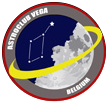 Astroclub Véga Conformément au nouveau Règlement Général sur la Protection des Données (RGPD/GDPR), nous vous confirmons que vos données ne seront jamais communiquées à des tiers sans votre accord.Les données des membres concernent :Leurs nom et prénom, leur adresse mail (pour pouvoir communiquer régulièrement entre nous), leur numéro de gsm et/ou fixe (pour organiser des observations, alerter rapidement en cas d’événement concernant notre hobby), leur adresse postale (en cas de covoiturage, d’envoi de documents). Ces données seront directement envoyées aux administrateurs du club. Les photos des membres présents lors d'une réunion ou lors des activités du club sont publiées dans la revue Les Échos de la Lyre.Cette revue est envoyée aux membres du club en ordre de cotisation et à quelques amis d'AstroVéga, amateurs d'astronomie.Pour que votre photo (ou toute information permettant de vous identifier) puisse apparaître dans notre revue, vous devez explicitement marquer votre accord.Nous vous rappelons que vous pouvez à tout moment modifier votre choix en nous le signalant par courriel.J’accepte l’archivage de mes données    OUI    -    NONJ’accepte que ma photo puisse apparaître dans la revue Les Echos de la Lyre   OUI     -     NONNom : Prénom :Courriel :Adresse postale :Téléphone potable :Téléphone fixe :Date :Signature :